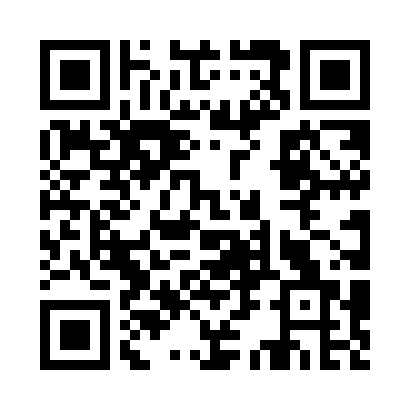 Prayer times for Alabam, Arkansas, USAWed 1 May 2024 - Fri 31 May 2024High Latitude Method: Angle Based RulePrayer Calculation Method: Islamic Society of North AmericaAsar Calculation Method: ShafiPrayer times provided by https://www.salahtimes.comDateDayFajrSunriseDhuhrAsrMaghribIsha1Wed5:036:211:124:578:039:212Thu5:026:201:124:588:049:223Fri5:006:191:124:588:049:234Sat4:596:181:114:588:059:245Sun4:586:171:114:588:069:266Mon4:576:161:114:588:079:277Tue4:556:151:114:588:089:288Wed4:546:141:114:588:099:299Thu4:536:131:114:598:109:3010Fri4:526:121:114:598:109:3111Sat4:516:111:114:598:119:3212Sun4:496:111:114:598:129:3313Mon4:486:101:114:598:139:3414Tue4:476:091:114:598:149:3615Wed4:466:081:114:598:149:3716Thu4:456:071:115:008:159:3817Fri4:446:071:115:008:169:3918Sat4:436:061:115:008:179:4019Sun4:426:051:115:008:189:4120Mon4:416:051:115:008:189:4221Tue4:406:041:115:008:199:4322Wed4:396:031:115:018:209:4423Thu4:396:031:125:018:219:4524Fri4:386:021:125:018:219:4625Sat4:376:021:125:018:229:4726Sun4:366:011:125:018:239:4827Mon4:356:011:125:018:249:4928Tue4:356:001:125:028:249:5029Wed4:346:001:125:028:259:5130Thu4:345:591:125:028:269:5231Fri4:335:591:135:028:269:52